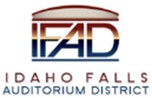 Board of Directors Business Meeting Tuesday, January 9, 2024, 7:00 a.m.Location: Idaho Falls Auditorium District Office/Zoom Videoconferencehttps://us06web.zoom.us/j/86597212480Event Center Drive, Idaho Falls, Idaho 83402 Room 2416AgendaAction Item - Call to OrderAction Item – Accept AgendaAction Item - Accept the Consent AgendaMeeting Minutes – 12-21-23Review of Payables/FinancialsDiscussion Item –Public Comment (Any member of the public is welcome to take three minutes and share concerns or questions with the Board).Action Item – Approve Wipfli Engagement LetterAction Item – Approve IFAD Investment PolicyDiscussion Item – Presentation by PJ Holm, Director of Idaho Falls Park and RecreationReport and UpdatesDiscussion Item – Presentation from Erik Hudson on Hero Arena at Mountain America Center on Mountain America Center operations and year-end financial statements.Discussion Item - Executive Director Report Cash Flow UpdateState Tax Commission Reports Board member access to building Action Items Discussion Item - Legal ReportCalendar and AnnouncementsUpcoming IFAD Meeting – Next Meeting on February 13, 2024Discussion Item - Announcements and Minor QuestionsDiscussion Item - Agenda Items for February 13, 2024, meetingPosted on or before 7:00 a.m. January 7, 2024